EBG Buy-In Worksheet: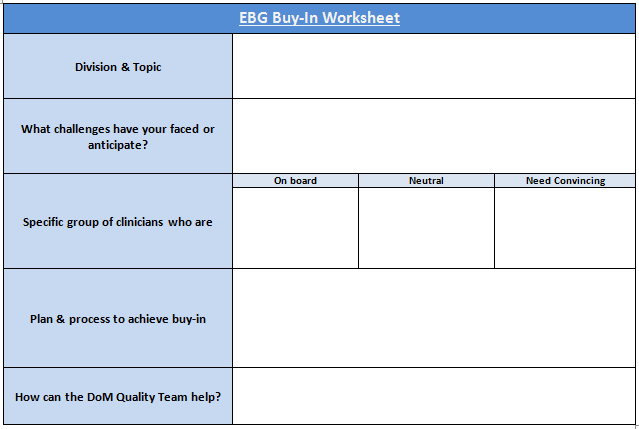 